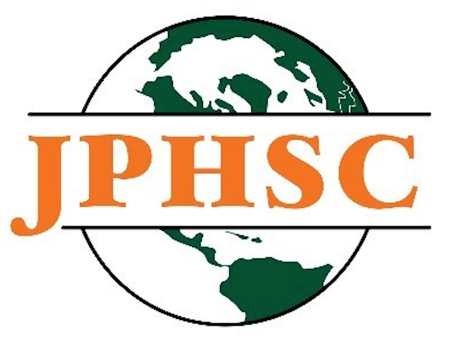 JOURNAL OF PUBLIC HEALTHSTUDENT CAPSTONESReviewer GuidelinesThe Journal of Public Health Student Capstones (JPHSC) is a faculty/practitioner-reviewed public health journal dedicated to publishing scholarly work completed by undergraduate and graduate public health students as part of their field work and capstone experience. Published quarterly, the JPHSC offers a virtual home to critically review and publish the field work and capstone experiences completed during a student’s public health education.As a reviewer of work submitted to the JPHSC, your thorough, objective, and fair review of capstone project-related manuscripts submitted by students is critically important to our review process. As a part of your review, you will be assessing the accuracy, coherency, and presentation of the work and providing a recommendation to decline, accept, or request the author to revise and resubmit the article. Please keep in mind these manuscripts are from students, often early in their career and this may be the first time they are submitting a manuscript. For those recommended for revise and resubmit and acceptance, comments should be provided to aid the author in revising their work for resubmission. Please use the guidelines below to structure and inform your revision process. You will be able to download submitted articles in Microsoft Word and can use this to add tracked changes and comments as you see fit. (A note to turn off your identification at this stage so comments do not display your name.) You can also choose to include overall comments on a separate document or write them live in the text boxes provided to you on the JPHSC website. There are areas to include comments to Author and Editor, and Editor alone. After reviewing the manuscript and making comments, you are then asked to provide your final recommendation to Accept, Decline, or Require Revisions. Preparing your ReviewIf after your first read-through of your assigned article your recommendation will be to revise and resubmit, it may be helpful to structure your comments in the following sections:SummaryBriefly summarize what the paper is about and what the findings areTry to put the findings of the paper into the context of the existing literature and current knowledgeIndicate the significance of the work and if it is novel or mainly confirmatoryIndicate the work's strengths, its quality and completenessState any major flaws or weaknesses and note any special considerations. For example, if previously held theories are being overlooked
Major IssuesAre there any major flaws? State what they are and what the severity of their impact is on the paperHas similar work already been published without the authors acknowledging this?Are the authors presenting findings that challenge current thinking? Is the evidence they present strong enough to prove their case? Have they cited all the relevant work that would contradict their thinking and addressed it appropriately?If major revisions are required, try to indicate clearly what they areAre there any major presentational problems? Are figures & tables, language and manuscript structure all clear enough for you to accurately assess the work?Are there any ethical issues? If you are unsure, it may be better to disclose these in the confidential comments section
Minor IssuesAre there places where meaning is ambiguous? How can this be corrected?Are the correct references cited? If not, which should be cited instead/also? Are citations excessive, limited, or biased?Are there any factual, numerical or unit errors? If so, what are they?Are all tables and figures appropriate, sufficient, and correctly labelled? If not, say which are notPlease keep in mind that each submission will be indicated as a specific category. A description of guidelines for review of each category can be found below.Types of SubmissionsThere are 8 submission categories: 1) Program Evaluation; 2) Public Health Reviews (i.e., Systems Analysis Review, Literature Review, Topical review, Historical Review); 3) Secondary data analysis; 4) Policy Assessment; 5) Design of Research Proposal; 6) Economic Evaluations; 7) Research Project; and 8) Current Opinion. Word totals apply to the main body of the paper and exclude citations, tables, and figures unless otherwise specified in the section below.Program EvaluationProgram evaluation manuscripts report on evaluations conducted to determine whether a public health program or practice has met its goals. You should follow the relevant Equator Network reporting guideline for the study type. 3000-word limit, 250-word structured abstract (objectives, methods, results, and conclusions), no more than 5 tables or figures. Program evaluation manuscripts should include a structured abstract. Sections should include a structured abstract, introduction, description of the program being evaluated, purpose of the evaluation (including evaluation criteria), methods, results, lessons learned, references, and tables/figures. IntroductionIs the problem clearly defined?Is the aim or goal of the evaluation clearly stated?Description of the program being evaluatedIs the population that the program serves, the components of the program, the time frame or length of the program, the location or setting of the program, and the purpose of the program clearly stated?Purpose of the EvaluationDoes the author state why the evaluation of the program is important?MethodsAre the procedures of the data collection and analysis of the data clear?Is the analysis appropriate for the type of data collected and for the study question at hand?Has the author walked the reader through the analysis that was conducted, so much so that the reader understands how to repeat the analysis/procedure of the evaluation if desired?ResultsAre the findings of the primary and secondary study question(s) stated and clear and concise?Did the author determine whether a public health program or practice has met its goals?Lessons LearnedDid the author summarize the importance of the evaluation findings and offer suggestions for either program improvement, state the importance of this evaluation to the field of public health, or state what public health professionals may learn from this program evaluation?Public Health ReviewsThis category of manuscript, includes several types of public health reviews, including: Systems Analysis Review, Literature Review, Topical review, Historical Review.Systems analysis review manuscripts report on reviews conducted of public health systems or related entities to critically evaluate the design, development and impact of the system. This type of manuscript breaks down a public health system into its component pieces for the purpose of the studying and evaluating how well those component parts work and interact to accomplish their purpose. 3000-word limit, 250-word structured abstract (objectives, methods, results, and conclusions), no more than 5 tables or figures. Sections should include a structured abstract, introduction, description of the public health system being evaluated, purpose of the review (including review criteria), methods, results, lessons learned, references, and tables/figures.Literature reviews assess current knowledge of a particular public health field experience or capstone project topic using secondary sources. Although new conclusions can be made, this type should not report new or original experimental work. 3000-word limit, 250-word structured abstract (objectives, methods, results, and conclusions), and no more than 5 tables or figures. Sections should include a structured abstract, introduction, methods (if relevant), discussion, public health implications, and references, and tables/figures. Literature reviews should incorporate previously published work to address key points of the manuscript and provide an historical perspective of the topic. It should also, discuss literature search strategies including databases used and MeSH terms, includes rationale for inclusion and exclusion criteria as well as the level of detail required to replicate study.Topical reviews are narrative summaries of a topic relevant to public health field experiences and capstone projects, including a comprehensive survey of the public health topic, often including a review of the existing literature and knowledge base, and an update on the current understanding and state-of-the art of the topic.  3000-word limit, 250-word unstructured abstract, no more than 5 tables or figures. Sections should include an unstructured abstract, introduction, methods (if relevant), discussion, public health implications, references, and tables/figures. The editors review topical review submissions in accordance with whether the manuscript: 1) provides a comprehensive presentation and synthesis of the topic and, if included, a review of the existing literature and knowledge base, 2) leaves the reader with an update on the current understanding and state-of-the art of the topic, and 3) uses plain language and statistical presentation relevant to a broad range of public health professionals.Historical reviews similar in format/layout to the abovementioned topical review, should include a summary of important events in public health history as they relate to a student field experience or capstone project. Historical reviews will include events that have shaped and transformed public health practice. These types of reviews are not a summary of the events that lead to a field experience or capstone project, rather a review of major historical public health events that motivated and inspired the field experience. Authors should consult with the editors on this type of submission. 3000-word limit, 250-word unstructured abstract, no more than 5 tables or figures. Sections should include an unstructured abstract, introduction, methods (if relevant), discussion, public health implications, references, and tables/figures.**Please see manuscript formatting above for the article you are reviewing, then see the instructions for the corresponding sections below.**IntroductionIs the problem clearly defined?Is the aim or goal of the review clearly stated?Description of the public health system being evaluated (if evaluating public health system)Does the author clearly discuss who the system serves, the purpose of the system, the components or brief break down of the system? Overall, is the system clearly defined?Purpose of the review (including review criteria)Does the author state why the review is important?  Methods (if required)Are the procedures of the review and analysis of the clear?Has the author walked the reader through the analysis that was conducted, so much so that the reader understands how to repeat the analysis/procedure of the review if desired?Is the analysis appropriate for the type of data collected and for the study question at hand?ResultsDid the author clearly state the findings of the review?Discussion (if required)Did the author clearly summarize the overarching findings of the review? Are the strengths and limitations of the review stated? Lessons learned or public health implications (if required)Did the author summarize the importance of the review findings and state the importance this review has to the field of public health? Or state what public health professionals may learn from this review?Secondary data analysisSecondary data analysis articles report on the results of secondary data analysis using data from a public health project or public health surveillance system. 3500 words in the text, a structured abstract, up to 4 tables & figures combined, and no more than 35 references. The structured abstract must provide the date(s) and location(s) of the data collected. The text must have an introduction and separate sections for Methods, Results, Discussion, and Implications for undergraduate and graduate public health students working on field experience and capstone projects.IntroductionIs the public health problem clearly defined?Is the aim or goal of the analysis clearly stated?MethodsHas the author clearly stated where the data has come from, who was sampled, during what time and for what reason?e.g. “This secondary data analysis was derived from the XYZ study, which examined the prevalence of xyz among this population during this time in order to better understand how xyz effects this population.”Has the author walked the reader through the analysis that was conducted, so much so that the reader would know how to repeat the analysis?Is the analysis appropriate for the type of data collected and for the study question at hand?ResultsAre the findings of the primary and secondary research question(s) stated and clearly reported?DiscussionDid the author clearly summarize the overarching findings of the review?Are the strengths and limitations of the secondary data analysis discussed?Implications for undergraduate and graduate public health students working on field experience or capstone projectsDid the author discuss how a secondary data analysis may impact students working in the field of public health? Policy AssessmentPolicy assessment articles uses a range of research methods to systematically investigate the effectiveness of policy interventions, implementation and processes, and to determine their merit, worth, or value in terms of improving the social and economic conditions of different stakeholders. Policy assessment manuscripts will evaluate principles and methods that examine policy content, and implementation or impact of a policy. A policy assessment exercise would be an activity through which we develop an understanding of the merit, worth, and utility of a policy. These types of articles will require some level of analysis (e.g., system or community level for policy evaluation) and increased emphasis on the use of surveillance and administrative data. 3500-word limit, 250-word structured abstract, no more than 5 tables or figures. Sections should include a structured abstract, introduction, methods (if relevant), discussion, public health implications, references, and tables/figures.IntroductionIs the public health problem clearly defined?Is the aim or goal of the policy assessment clearly stated?Methods (if relevant)Has the author walked the reader through the assessment that was conducted, so much so that the reader would know how to repeat the assessment?Is the assessment appropriate for this study and for the study question at hand?Did the author use principles and methods that examine policy content, and implementation or impact of a policy?DiscussionHas the author determined the policies merit, worth, or value in terms of improving the social and economic conditions of different stakeholders?Has the author clearly summarized the overall findings of the assessment?Are the strengths and limitations to this assessment discussed?Public health implicationsDid the author summarize the importance of the assessment findings and state the importance this assessment has to the field of public health? Or state what public health professionals may learn from this policy assessment? Design of Research ProposalThe goal of a research proposal is to present and justify the need to study a public health problem and to present the practical ways in which the proposed study should be conducted. As part of their field experience and/or capstone project, public health students may have worked on designing a research proposal that address a public health problem. The JPHSC will consider manuscripts that describe the design of a research proposal. This type of manuscript should specify the research goal, the proposed research approach and the educational goal of the research proposal. The intellectual merits (the contribution your research will make to your area of public health) should specify the current state of knowledge in the field, and where it is headed. The manuscript should state what your research proposal (if successful) will add to the state of knowledge in the field. Furthermore, important to state is what your research will do to enhance or enable other public health practitioners in the field. Finally, one should answer why your research proposal is important for the advancement of the field. These manuscripts should be organized with the following headers: Introduction/Background of problem or scientific/practice gap; proposal approach; expected outcomes; and future/next steps. 3500-word limit, 250-word structured abstract, no more than 5 tables or figures. Sections should include a structured abstract, introduction, methods (if relevant), discussion, public health implications, references, and tables/figures.IntroductionIs the public health problem clearly defined?Is the aim or goal of the research proposal design clearly stated?Methods (if relevant)Has the author discussed how the design of this research proposal came to fruition? e.g. “The inception of this research proposal design began with a literature review of xyz. After this review, the problem of xyz was better understood and the need for this type of resarch study was shown to be needed. Thus, this research proposal aims to address the existing problem within this population.”Was how the research goal(s) the proposed research approach and the educational goal of the research proposal discussed?DiscussionDid the author state what the research proposal (if successful) will add to the state of knowledge in the field? Did the author propose possible strengths and limitations of their research proposal?Public health implicationsDid the auther answer why the research proposal is important for the advancement of the field?Economic EvaluationsEconomic evaluation manuscripts can include cost-benefit analysis, cost-effective analysis, cost-minimization analysis and cost-utility analysis. Cost-benefit analysis compares monetary cost and benefits of alternative strategies. Cost-effective analysis compares the cost of alternative strategies that have different public health outcomes. Cost-minimization analysis compares the costs of alternative strategies that have public health-related equivalent outcomes, while cost-utility analysis compares the costs of alternative strategies using quality of life outcome measures. These manuscripts should be organized with the following sections: a structured Abstract; Introduction (i.e., Includes the type of economic evaluation and the comparative interventions in the aim of the study); Materials and Method (i.e., Includes the perspective (point of view) and time frame of the economic evaluation and adequately describe alternative strategies or interventions); Results (i.e., Present data both in aggregated and disaggregated forms; cost-benefit analyses should specify the type of evaluation [that is benefits-to-cost ratio, net present value, or net benefits as percentage of costs]; Express results of any break-even equation in monetary terms, and specify if human capital or willingness to pay approach is used in cost-benefit analyses). 3500-word limit, 250-word structured abstract, no more than 5 tables or figures.IntroductionIs the type of economic evaluation stated and clear?Are comparative interventions in the aim of the study mentioned?Materials and MethodsDid the author include the perspective (point of view) and the time frame of the economic evaluation and adequately describe alternative strategies or interventions?ResultsWas data presented both in aggregated and disaggregated forms?Cost-benefit analyses should specify the type of evaluation [that is benefits-to-cost ratio, net present value, or net benefits as percentage of costs]Express results of any break-even equation in monetary terms, and specify if human capital or willingness to pay approach is used in cost-benefit analysesAre considerations of next steps or suggestions for future research suggested?Original researchOriginal research manuscripts report on research or meta-analyses, conducted to increase knowledge of a particular public health concern, establish or confirm facts, reaffirm the results of previous work, solve new or existing problems, or support previous or develop new theories. You should follow the relevant Equator Network reporting guideline for the study type. 3000-word limit, 250-word structured abstract (objectives, methods, results, and conclusions), no more than 5 tables or figures. Structured abstract. Sections should be structured in the following order: introduction, methods, results, discussion, conclusions, references, and tables/figures. For meta-analyses, please include a structured abstract, 3-question summary box, introduction, methods (data sources, inclusion and exclusion criteria, and criteria for assessing data), results, discussion, public health implications, references, and tables/figures. IntroductionIs the public health problem clearly defined?Is the aim or goal of the research proposal design clearly stated?MethodsHas the author walked the reader through the assessment that was conducted, so much so that the reader would know how to repeat the assessment?Is the assessment appropriate for this study and for the study question at hand?Did the author use principles and methods that examine policy content, and implementation or impact of a policy?For meta-analyses only: Were the data sources, inclusion and exclusion criteria, and criteria for assessing data summarized?Results Are the findings of the primary and secondary study question(s) stated and clear and concise?DiscussionDid the author clearly summarize the overarching findings of the original research?Are the strengths and limitations of the research discussed?ConclusionsDid the author summarize the main findings of the study?  Did the author state the importance the results of the study have to the field of public health? Or state what public health professionals may learn from this? Are there any recommendations for future research? Current OpinionThese essays discuss on a current or emerging public health issue, policy issue, important scientific and programmatic development, new technology, or current scientific debate. It is expected that commentaries may take a personal viewpoint on a topic. 2500-word limit and no more than 2 tables or figures. These essays should include the sections: introduction, discussion, public health implications, and references; as well as tables/figures.IntroductionIs the public health problem clearly defined?Is the opinion on a current or emerging public helth issue, policy issue, important scientific program or programmatic development, new technology or current scientific debate clearly stated?DiscussionDid the author make clear arguments for their opinion and considering opposing viewpoints to the subject at hand? Public health implicationsDid the author summarize the importance of this opinion and state the importance this argument has to the field of public health? Optional: did the author suggest ways in which this issue may be addressed by public health professionals?We appreciate you taking time to review this manuscript for the Journal of Public Health Student Capstones. By reviewing this manuscript, you are contributing to the growth of a public health student as well as helping disseminate the of public health students that often goes unseen. Thank you for your time and effort while reviewing this manuscript.If you have any further questions regarding the review process, please contact managing editors at JPHSC@JPHSC.org.